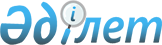 О бюджете Тартугайского сельского округа на 2018-2020 годы
					
			С истёкшим сроком
			
			
		
					Решение Шиелийского районного маслихата Кызылординской области от 27 декабря 2017 года № 19/14. Зарегистрировано Департаментом юстиции Кызылординской области 9 января 2018 года № 6137. Прекращено действие в связи с истечением срока
      В соответствии со статьей 9-1 Бюджетного кодекса Республики Казахстан от 4 декабря 2008 года, статьей 6 Закона Республики Казахстан от 23 января 2001 года "О местном государственном управлении и самоуправлении в Республике Казахстан", Шиелийский районный маслихат РЕШИЛ:
      1. Утвердить бюджет Тартугайского сельского округа на 2018-2020 годы согласно приложению 1, в том числе на 2018 год в следующих объемах:
      1) доходы - 72 396 тысяч тенге, в том числе:
      по налоговым поступлениям - 1 463 тысяч тенге;
      по неналоговым поступлениям - 150 тысяч тенге;
      по поступлениям от продажи основного капитала - 0;
      по поступлениям трансфертов - 70 783 тысяч тенге;
      2) затраты - 72 396 тысяч тенге;
      3) чистое бюджетное кредитование - 0;
      бюджетные кредиты - 0;
      погашение бюджетных кредитов - 0;
      4) сальдо по операциям с финансовыми активами - 0;
      приобретение финансовых активов - 0;
      поступления от продажи финансовых активов государства - 0;
      5) дефицит бюджета (профицит) - 0;
      6) финансирование дефицита бюджета (использование профицита) - 0;
      поступление займов - 0;
      погашение займов - 0;
      используемые остатки бюджетных средств - 0.
      Сноска. Пункт 1 - в редакции решения Шиелийского районного маслихата Кызылординской области от 28.12.2018 № 34/8 (вводится в действие с 01.01.2018).


      2. Объем субвенций за 2018 год передаваемый из районного бюджета в бюджет сельского округа 59 832 тыс.тенге.
      3. Настоящее решение вводится в действие с 1 января 2018 года и подлежит официальному опубликованию. Бюджет сельского округа Тартогай на 2018 год
      Сноска. Приложение 1 - в редакции решения Шиелийского районного маслихата Кызылординской области от 28.12.2018 № 34/8 (вводится в действие с 01.01.2018). Бюджет сельского округа Тартогай на 2019 год Бюджет сельского округа Тартогай на 2020 год
					© 2012. РГП на ПХВ «Институт законодательства и правовой информации Республики Казахстан» Министерства юстиции Республики Казахстан
				
      Председатель сессии Шиелийского

      районного маслихата:

П. Маханбет

      Секретарь Шиелийского

      районного маслихата:

Б. Сыздык
Приложение 1 к решению Шиелийского районного маслихата от "27" декабря 2017 года №19/14 
Категория
Категория
Категория
Категория
Категория
Сумма, тысяч тенге
Класс
Класс
Класс
Класс
Сумма, тысяч тенге
Подкласс
Подкласс
Подкласс
Сумма, тысяч тенге
Специфика
Специфика
Сумма, тысяч тенге
Наименование
Наименование
Сумма, тысяч тенге
1.Доходы
1.Доходы
72396
1
Налоговые поступления
Налоговые поступления
1463
01
Подоходный налог
Подоходный налог
322
2
Индивидуальный подоходный налог
Индивидуальный подоходный налог
322
04
Hалоги на собственность
Hалоги на собственность
1141
1
Hалоги на имущество
Hалоги на имущество
19
3
Земельный налог
Земельный налог
82
4
Hалог на транспортные средства
Hалог на транспортные средства
1040
2
Неналоговые поступления
Неналоговые поступления
150
04
Штрафы, пени, санкции, взыскания, налагаемые государственными учреждениями, финансируемыми из государственного бюджета, а также содержащимися и финансируемыми из бюджета (сметы расходов) Национального Банка Республики Казахстан
Штрафы, пени, санкции, взыскания, налагаемые государственными учреждениями, финансируемыми из государственного бюджета, а также содержащимися и финансируемыми из бюджета (сметы расходов) Национального Банка Республики Казахстан
30
1
Штрафы, пени, санкции, взыскания, налагаемые государственными учреждениями, финансируемыми из государственного бюджета, а также содержащимися и финансируемыми из бюджета (сметы расходов) Национального Банка Республики Казахстан, за исключением поступлений от организаций нефтяного сектора
Штрафы, пени, санкции, взыскания, налагаемые государственными учреждениями, финансируемыми из государственного бюджета, а также содержащимися и финансируемыми из бюджета (сметы расходов) Национального Банка Республики Казахстан, за исключением поступлений от организаций нефтяного сектора
30
06
Прочие неналоговые поступления
Прочие неналоговые поступления
120
Прочие неналоговые поступления
Прочие неналоговые поступления
120
3
Поступления от продажи основного капитала
Поступления от продажи основного капитала
0
4
Поступления трансфертов 
Поступления трансфертов 
70783
02
Трансферты из вышестоящих органов государственного управления
Трансферты из вышестоящих органов государственного управления
70783
3
Трансферты из районного (города областного значения) бюджета
Трансферты из районного (города областного значения) бюджета
70783
Функциональная группа 
Функциональная группа 
Функциональная группа 
Функциональная группа 
Функциональная группа 
Сумма, тысяч тенге
Функциональная подгруппа
Функциональная подгруппа
Функциональная подгруппа
Функциональная подгруппа
Сумма, тысяч тенге
Администратор бюджетных программ
Администратор бюджетных программ
Администратор бюджетных программ
Сумма, тысяч тенге
Программа
Программа
Сумма, тысяч тенге
Наименование
Сумма, тысяч тенге
2.Затраты
72396
01
Государственные услуги общего характера
17113
1
Представительные, исполнительные и другие органы, выполняющие общие функции государственного управления
17113
124
Аппарат акима города районного значения, села, поселка, сельского округа
17113
001
Услуги по обеспечению деятельности акима города районного значения, села, поселка, сельского округа
16737
022
Капитальные расходы государственного органа
376
04
Образование
40014
1
Дошкольное воспитание и обучение
40014
124
Аппарат акима города районного значения, села, поселка, сельского округа
40014
004
Дошкольное воспитание и обучение и организация медицинского обслуживания в организациях дошкольного воспитания и обучения
40014
06
Социальная помощь и социальное обеспечение
2373
2
Социальная помощь
2373
124
Аппарат акима города районного значения, села, поселка, сельского округа
2373
003
Оказание социальной помощи нуждающимся гражданам на дому
2373
07
Жилищно-коммунальное хозяйство
1218
3
Благоустройство населенных пунктов
1218
124
Аппарат акима города районного значения, села, поселка, сельского округа
1218
008
Освещение улиц в населенных пунктах
519
011
Благоустройство и озеленение населенных пунктов
699
08
Культура, спорт, туризм и информационное пространство
8947
1
Культура, спорт, туризм и информационное пространство
8947
124
Аппарат акима города районного значения, села, поселка, сельского округа
8947
006
Поддержка культурно-досуговой работы на местном уровне
8947
13
Прочие
2731
9
Прочие
2731
124
Аппарат акима города районного значения, села, поселка, сельского округа
2731
040
Реализация мероприятий для решения вопросов обустройства населенных пунктов в реализацию мер по содействию экономическому развитию регионов в рамках Программы развития регионов до 2020 года
2731
3.Чистое бюджетное кредитование
0
4. Сальдо по операциям с финансовыми активами
0
5. Дефицит (профицит) бюджета
0
6. Финансирование дефицита (использование профицита) бюджета
0
7
Поступление займов
0
16
Погашение займов
0
8
Используемые остатки бюджетных средств
0
1
Остатки бюджетных средств
0
1
Свободные остатки бюджетных средств
0Приложение 2 к решению Шиелийского районного маслихата от "27" декабря 2017 года №19/14 
Категория
Категория
Категория
Категория
Категория
Сумма, тысяч тенге
Класс
Класс
Класс
Класс
Сумма, тысяч тенге
Подкласс
Подкласс
Подкласс
Сумма, тысяч тенге
Специфика
Специфика
Сумма, тысяч тенге
Наименование
Наименование
Сумма, тысяч тенге
1.Доходы
1.Доходы
65426
1
Налоговые поступления
Налоговые поступления
1245
01
Подоходный налог
Подоходный налог
25
2
Индивидуальный подоходный налог
Индивидуальный подоходный налог
25
04
Hалоги на собственность
Hалоги на собственность
1221
1
Hалоги на имущество
Hалоги на имущество
20
3
Земельный налог
Земельный налог
88
4
Hалог на транспортные средства
Hалог на транспортные средства
1113
2
Неналоговые поступления
Неналоговые поступления
161
01
Доходы от государственной собственности
Доходы от государственной собственности
128
5
Доходы от аренды имущества, находящегося в государственной собственности
Доходы от аренды имущества, находящегося в государственной собственности
128
04
Штрафы, пени, санкции, взыскания, налагаемые государственными учреждениями, финансируемыми из государственного бюджета, а также содержащимися и финансируемыми из бюджета (сметы расходов) Национального Банка Республики Казахстан
Штрафы, пени, санкции, взыскания, налагаемые государственными учреждениями, финансируемыми из государственного бюджета, а также содержащимися и финансируемыми из бюджета (сметы расходов) Национального Банка Республики Казахстан
32
1
Штрафы, пени, санкции, взыскания, налагаемые государственными учреждениями, финансируемыми из государственного бюджета, а также содержащимися и финансируемыми из бюджета (сметы расходов) Национального Банка Республики Казахстан, за исключением поступлений от организаций нефтяного сектора
Штрафы, пени, санкции, взыскания, налагаемые государственными учреждениями, финансируемыми из государственного бюджета, а также содержащимися и финансируемыми из бюджета (сметы расходов) Национального Банка Республики Казахстан, за исключением поступлений от организаций нефтяного сектора
32
3
Поступления от продажи основного капитала
Поступления от продажи основного капитала
0
4
Поступления трансфертов 
Поступления трансфертов 
64020
02
Трансферты из вышестоящих органов государственного управления
Трансферты из вышестоящих органов государственного управления
64020
3
Трансферты из районного (города областного значения) бюджета
Трансферты из районного (города областного значения) бюджета
64020
Функциональная группа 
Функциональная группа 
Функциональная группа 
Функциональная группа 
Функциональная группа 
Сумма, тысяч тенге
Функциональная подгруппа
Функциональная подгруппа
Функциональная подгруппа
Функциональная подгруппа
Сумма, тысяч тенге
Администратор бюджетных программ
Администратор бюджетных программ
Администратор бюджетных программ
Сумма, тысяч тенге
Программа
Программа
Сумма, тысяч тенге
Наименование
Сумма, тысяч тенге
2.Затраты
65426
01
Государственные услуги общего характера
16707
1
Представительные, исполнительные и другие органы, выполняющие общие функции государственного управления
16707
124
Аппарат акима города районного значения, села, поселка, сельского округа
16707
001
Услуги по обеспечению деятельности акима города районного значения, села, поселка, сельского округа
16707
04
Образование
32460
1
Дошкольное воспитание и обучение
32460
124
Аппарат акима города районного значения, села, поселка, сельского округа
32460
004
Дошкольное воспитание и обучение и организация медицинского обслуживания в организациях дошкольного воспитания и обучения
32460
06
Социальная помощь и социальное обеспечение
2539
2
Социальная помощь
2539
124
Аппарат акима города районного значения, села, поселка, сельского округа
2539
003
Оказание социальной помощи нуждающимся гражданам на дому
2539
07
Жилищно-коммунальное хозяйство
823
3
Благоустройство населенных пунктов
823
124
Аппарат акима города районного значения, села, поселка, сельского округа
823
008
Освещение улиц в населенных пунктах
395
011
Благоустройство и озеленение населенных пунктов
428
08
Культура, спорт, туризм и информационное пространство
9573
1
Культура, спорт, туризм и информационное пространство
9573
124
Аппарат акима города районного значения, села, поселка, сельского округа
9573
006
Поддержка культурно-досуговой работы на местном уровне
9573
13
Прочие
3324
9
Прочие
3324
124
Аппарат акима города районного значения, села, поселка, сельского округа
3324
040
Реализация мероприятий для решения вопросов обустройства населенных пунктов в реализацию мер по содействию экономическому развитию регионов в рамках Программы развития регионов до 2020 года
3324
3.Чистое бюджетное кредитование
0
4. Сальдо по операциям с финансовыми активами
0
5. Дефицит (профицит) бюджета
0
6. Финансирование дефицита (использование профицита) бюджета
0Приложение 3 к решению Шиелийского районного маслихата от "27" декабря 2017 года №19/14 
Категория
Категория
Категория
Категория
Категория
Сумма, тысяч тенге
Класс
Класс
Класс
Класс
Сумма, тысяч тенге
Подкласс
Подкласс
Подкласс
Сумма, тысяч тенге
Специфика
Специфика
Сумма, тысяч тенге
Наименование
Наименование
Сумма, тысяч тенге
1.Доходы
1.Доходы
70006
1
Налоговые поступления
Налоговые поступления
1333
01
Подоходный налог
Подоходный налог
26
2
Индивидуальный подоходный налог
Индивидуальный подоходный налог
26
04
Hалоги на собственность
Hалоги на собственность
1306
1
Hалоги на имущество
Hалоги на имущество
22
3
Земельный налог
Земельный налог
94
4
Hалог на транспортные средства
Hалог на транспортные средства
1191
2
Неналоговые поступления
Неналоговые поступления
172
01
Доходы от государственной собственности
Доходы от государственной собственности
137
5
Доходы от аренды имущества, находящегося в государственной собственности
Доходы от аренды имущества, находящегося в государственной собственности
137
04
Штрафы, пени, санкции, взыскания, налагаемые государственными учреждениями, финансируемыми из государственного бюджета, а также содержащимися и финансируемыми из бюджета (сметы расходов) Национального Банка Республики Казахстан
Штрафы, пени, санкции, взыскания, налагаемые государственными учреждениями, финансируемыми из государственного бюджета, а также содержащимися и финансируемыми из бюджета (сметы расходов) Национального Банка Республики Казахстан
34
1
Штрафы, пени, санкции, взыскания, налагаемые государственными учреждениями, финансируемыми из государственного бюджета, а также содержащимися и финансируемыми из бюджета (сметы расходов) Национального Банка Республики Казахстан, за исключением поступлений от организаций нефтяного сектора
Штрафы, пени, санкции, взыскания, налагаемые государственными учреждениями, финансируемыми из государственного бюджета, а также содержащимися и финансируемыми из бюджета (сметы расходов) Национального Банка Республики Казахстан, за исключением поступлений от организаций нефтяного сектора
34
3
Поступления от продажи основного капитала
Поступления от продажи основного капитала
0
4
Поступления трансфертов 
Поступления трансфертов 
68502
02
Трансферты из вышестоящих органов государственного управления
Трансферты из вышестоящих органов государственного управления
68502
3
Трансферты из районного (города областного значения) бюджета
Трансферты из районного (города областного значения) бюджета
68502
Функциональная группа 
Функциональная группа 
Функциональная группа 
Функциональная группа 
Функциональная группа 
Сумма, тысяч тенге
Функциональная подгруппа
Функциональная подгруппа
Функциональная подгруппа
Функциональная подгруппа
Сумма, тысяч тенге
Администратор бюджетных программ
Администратор бюджетных программ
Администратор бюджетных программ
Сумма, тысяч тенге
Программа
Программа
Сумма, тысяч тенге
Наименование
Сумма, тысяч тенге
2.Затраты
70006
01
Государственные услуги общего характера
17876
1
Представительные, исполнительные и другие органы, выполняющие общие функции государственного управления
17876
124
Аппарат акима города районного значения, села, поселка, сельского округа
17876
001
Услуги по обеспечению деятельности акима города районного значения, села, поселка, сельского округа
17876
04
Образование
34732
1
Дошкольное воспитание и обучение
34732
124
Аппарат акима города районного значения, села, поселка, сельского округа
34732
004
Дошкольное воспитание и обучение и организация медицинского обслуживания в организациях дошкольного воспитания и обучения
34732
06
Социальная помощь и социальное обеспечение
2717
2
Социальная помощь
2717
124
Аппарат акима города районного значения, села, поселка, сельского округа
2717
003
Оказание социальной помощи нуждающимся гражданам на дому
2717
07
Жилищно-коммунальное хозяйство
880
3
Благоустройство населенных пунктов
880
124
Аппарат акима города районного значения, села, поселка, сельского округа
880
008
Освещение улиц в населенных пунктах
422
011
Благоустройство и озеленение населенных пунктов
458
08
Культура, спорт, туризм и информационное пространство
10243
1
Культура, спорт, туризм и информационное пространство
10243
124
Аппарат акима города районного значения, села, поселка, сельского округа
10243
006
Поддержка культурно-досуговой работы на местном уровне
10243
13
Прочие
3557
9
Прочие
3557
124
Аппарат акима города районного значения, села, поселка, сельского округа
3557
040
Реализация мероприятий для решения вопросов обустройства населенных пунктов в реализацию мер по содействию экономическому развитию регионов в рамках Программы развития регионов до 2020 года
3557
3.Чистое бюджетное кредитование
0
4. Сальдо по операциям с финансовыми активами
0
5. Дефицит (профицит) бюджета
0
6. Финансирование дефицита (использование профицита) бюджета
0